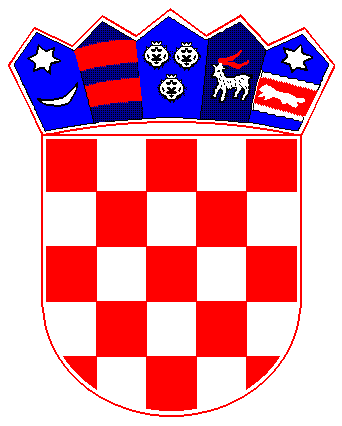           REPUBLIKA HRVATSKAPRIMORSKO-GORANSKA ŽUPANIJA               OPĆINA MATULJI Matulji, 21.12.2020.Pozivaju se učenici koji su temeljem Odluke o dodjeli srednjoškolskih stipendija (KLASA: 602-01/20-01/0023, URBROJ: 2156/04-03-01-6-20-0010) objavljene dana 18.12.2020. godine ostvarili pravo na dodjelu stipendija za školsku godinu 2020./2021., da se dana 28.12.2020. godine odazovu potpisivanju ugovora o stipendiranju učenika srednjih škola za školsku godinu 2020./2021.  S obzirom da smo nažalost suočeni s posebnim okolnostima potpisivanje ugovora organizirano je  uz maksimalno poštivanje svih epidemioloških mjera, na način da su svi učenici podijeljeni u grupe počevši od 10.00 te će se potpisivanje ugovora izvršiti na ulazu Školske sportske dvorane u Matuljima.Korisnici stipendija srednjih škola koji još nemaju 18 godina, obvezni su doći na potpisivanje ugovora s jednim zakonskim zastupnikom (roditeljem).Kako bi sve prošlo u najboljem redu molimo učenike i roditelje da se prilikom potpisivanja ugovora pridržavaju razmaka od 2 metra, dezinficiraju ruke, da obavezno nose zaštitne maske i imaju svoje kemijske za potpisivanje ugovora te da se pridržavaju dodijeljenog termina.Molimo Vas da se odazovete pozivu za potpisivanje ugovora kako bi Vam mogli isplatiti stipendije. U nastavku raspored učenika po grupama.1. grupa 10.002. grupa 11.003. grupa 12.00                                                                                                                         Općina MatuljiRBIME I PREZIME1DARIO STIPANIĆ2KRISTI KINKELA3NENSI IVANIČIĆ4FILIP VRANJEŠ5ANDRE MEDVEDIĆ6ŠPELA KRNIĆ7AMBER ZEMBO8NINA TURKOVIĆ9NATALI IVANIĆ10ORIJANA AFRIĆ11IVA MARTINIS12TIN MIJATOV13LUKA RUŽIĆ14DOROTEA BLAŽIĆ15ZARA DORIČIĆ16KARIN BRAJDIĆ17PAOLA GRUS18ANNA GUDOVIĆ19JANA VRANIĆ20IVANA RADETIĆ21TIAN FRLAN22EMA GOMAZ23MARTA ŠIMIĆ24LUCIJA MILOHNIĆ25NATALI RADOVIČ26ANTONIA GAUŠ27MAURO MOHOROVIČIĆ28IVAN VUKELIĆ29ROKO BAĆIĆ30MAJA TRAVAŠIĆ31PETRA GUDOVIĆ32NIKA BUJADILOVIĆ33MATEO KUZMIĆ34NIKO ŽIVANOVIĆ35ANTONIO DIZDAR36MIHAELA TURKOVIĆ37MIHAEL FRLAN38MATEA KRULJAC39NINA DALLA COSTA40TIN PETKOVIĆ41VIKTOR SMOKVINA42NIKOLINA SMOKVINA43TARA TURAK44DIEGO MIJOLOVIĆ45LUCIJA BRENTIN46MIA KEZELE47NICOL DEKLEVA48ANJA ŽIGANTO49MIHAELA ČUPIĆ50ANAMARIJA KUĆEL51SARA TESAR52NICOLE MILIĆ53ANA ISKRA54TEO RADETIĆ55PAULA LUKSETIĆ56ANA KEŠKIĆ57ANA KINKELA